27 АПРЕЛЯ 2024 ГОДА СОСТОИТСЯ ВСЕРОССИЙСКИЙ СУББОТНИКПРИМИТЕ АКТИВНОЕ УЧАСТИЕ !!!- НАВЕДИТЕ ПОРЯДОК НА ДВОРОВЫХ И ПРИЛЕГАЮЩИХ ТЕРРИТОРИЯХ К ВАШИМ ДОМОВЛАДЕНИЯМ- ПОКОСИТЕ ТРАВУ- ПОБЕЛИТЕ ДЕРЕВЬЯЧИСТОТА НАЧИНАЕТСЯ С ТЕБЯСДЕЛАЕМ ВСЕ ВМЕСТЕ НАШЕ ПОСЕЛЕНИЕ ЧИСТЫМ И КРАСИВЫМ!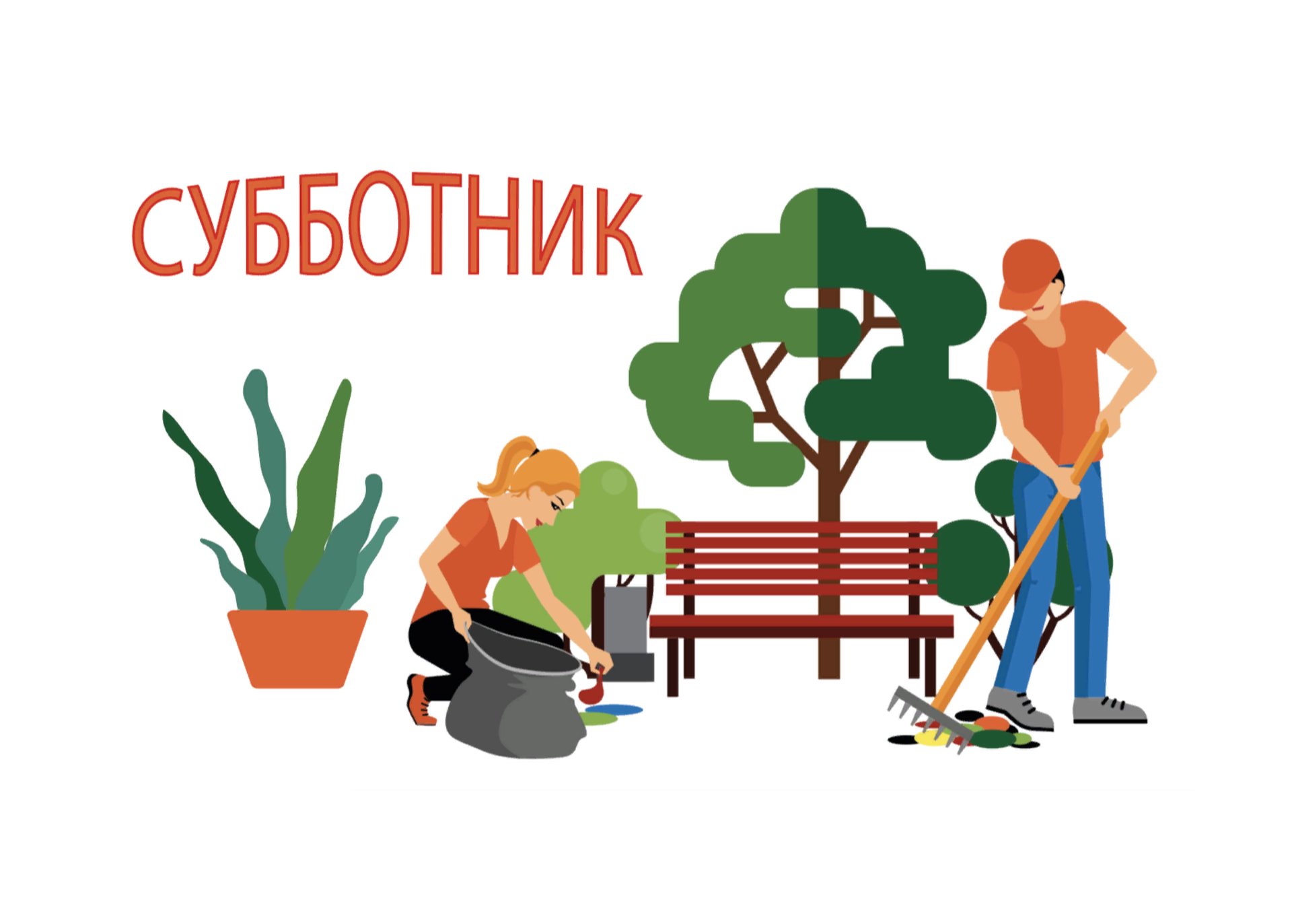 